.Sequence: A, Tag1, A, A, Restart, A, A, Tag2, A to the endIntro: 24 count, start with vocals. See sequence for tags and restarts[1-6]		Step Sweep, cross unwind, sweep[7-12]		weave, balance[13-18]		1/2 diamond R,[19-24]		1/4 diamond R, 3/4 Rolling Vine[25-30]		Sway x2 (R,L)[31-36]		Whisk, chasse 1/4 turn ** Restart wall 3[37-42]		step 1/2 pivot, step full turnTag 1: 12 counts[1-6]		Basic waltz box[7-12]		walk back , hold, walk back, holdTag 2: 6 counts[1-6]		Basic waltz boxPlease do not alter the step sheet without notifying the choreographer first.Contact: taren@fusodanse.co.zaFade Into You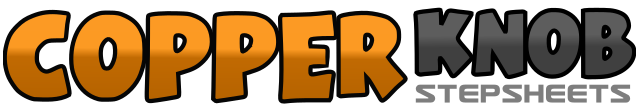 .......拍数:42墙数:4级数:High Intermediate.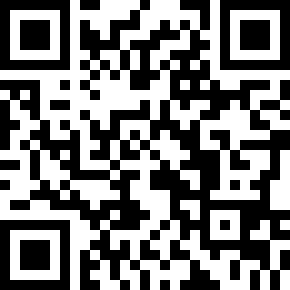 编舞者:Taren Gaia (SA) - May 2016Taren Gaia (SA) - May 2016Taren Gaia (SA) - May 2016Taren Gaia (SA) - May 2016Taren Gaia (SA) - May 2016.音乐:Fade Into You - Sam Palladio & Clare Bowen : (Album: Songs of Nashville season 1)Fade Into You - Sam Palladio & Clare Bowen : (Album: Songs of Nashville season 1)Fade Into You - Sam Palladio & Clare Bowen : (Album: Songs of Nashville season 1)Fade Into You - Sam Palladio & Clare Bowen : (Album: Songs of Nashville season 1)Fade Into You - Sam Palladio & Clare Bowen : (Album: Songs of Nashville season 1)........1-3Step RF fwd, sweep LF back to front over 2 counts4-6Step LF over RF, unwind R sweeping RF front to Back1-3Step RF behind LF, step LF to L side, Step RF over LF4-6Step LF to L diagonal, collect RF to LF, Step RF back (10:30)1-3Step LF back, make 1/8 turn R step RF to R side, make 1/8 turn R step LF fwd4-6Step RF fwd, make 1/8 turn R step LF to L side, make 1/8 turn R step RF back1-3Step LF back, make 1/8 turn R step RF to R side, make 1/8 turn R step LF fwd4-6Step RF to fwd (9:00), make 1/2 turn R step LF back, keeping weight on LF make 1/4 turn R collect RF to LF  (6:00)1-3Step RF to R side, sway body R over 2 counts4-6Recover weight onto LF, sway body L over 2 counts1-3Recover weight onto RF, Lock LF behind RF, recover weight onto LF releasing RF4&5-6step RF over LF, Step LF to L side, Step RF to LF, making ¼ turn L step LF fwd (3:00)1-3Step RF fwd, make a slow 1/2 turn L over 2 counts (9:00)4-6Step LF fwd, making full turn L step RF back, step LF fwd1-3Step RF fwd, step LF to L, Step RF to LF4-6Step LF back, step RF to R, Step LF to RF1-3Step RF back, hold over 2 counts4-6Step LF back, hold over 2 counts1-3Step RF fwd, step LF to L, Step RF to LF4-6Step LF back, step RF to R, Step LF to RF